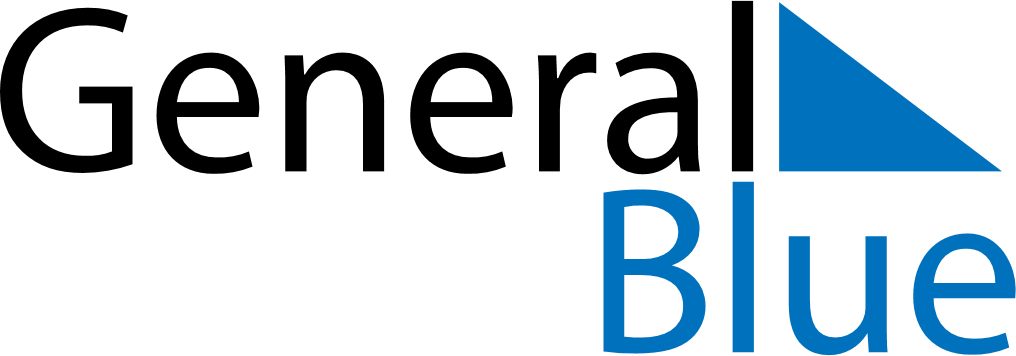 March 2024March 2024March 2024March 2024March 2024March 2024March 2024Lodja, Sankuru, Democratic Republic of the CongoLodja, Sankuru, Democratic Republic of the CongoLodja, Sankuru, Democratic Republic of the CongoLodja, Sankuru, Democratic Republic of the CongoLodja, Sankuru, Democratic Republic of the CongoLodja, Sankuru, Democratic Republic of the CongoLodja, Sankuru, Democratic Republic of the CongoSundayMondayMondayTuesdayWednesdayThursdayFridaySaturday12Sunrise: 6:32 AMSunset: 6:43 PMDaylight: 12 hours and 10 minutes.Sunrise: 6:32 AMSunset: 6:42 PMDaylight: 12 hours and 10 minutes.34456789Sunrise: 6:32 AMSunset: 6:42 PMDaylight: 12 hours and 10 minutes.Sunrise: 6:32 AMSunset: 6:42 PMDaylight: 12 hours and 9 minutes.Sunrise: 6:32 AMSunset: 6:42 PMDaylight: 12 hours and 9 minutes.Sunrise: 6:32 AMSunset: 6:41 PMDaylight: 12 hours and 9 minutes.Sunrise: 6:32 AMSunset: 6:41 PMDaylight: 12 hours and 9 minutes.Sunrise: 6:31 AMSunset: 6:41 PMDaylight: 12 hours and 9 minutes.Sunrise: 6:31 AMSunset: 6:40 PMDaylight: 12 hours and 9 minutes.Sunrise: 6:31 AMSunset: 6:40 PMDaylight: 12 hours and 8 minutes.1011111213141516Sunrise: 6:31 AMSunset: 6:40 PMDaylight: 12 hours and 8 minutes.Sunrise: 6:31 AMSunset: 6:39 PMDaylight: 12 hours and 8 minutes.Sunrise: 6:31 AMSunset: 6:39 PMDaylight: 12 hours and 8 minutes.Sunrise: 6:31 AMSunset: 6:39 PMDaylight: 12 hours and 8 minutes.Sunrise: 6:31 AMSunset: 6:39 PMDaylight: 12 hours and 8 minutes.Sunrise: 6:30 AMSunset: 6:38 PMDaylight: 12 hours and 7 minutes.Sunrise: 6:30 AMSunset: 6:38 PMDaylight: 12 hours and 7 minutes.Sunrise: 6:30 AMSunset: 6:37 PMDaylight: 12 hours and 7 minutes.1718181920212223Sunrise: 6:30 AMSunset: 6:37 PMDaylight: 12 hours and 7 minutes.Sunrise: 6:30 AMSunset: 6:37 PMDaylight: 12 hours and 7 minutes.Sunrise: 6:30 AMSunset: 6:37 PMDaylight: 12 hours and 7 minutes.Sunrise: 6:29 AMSunset: 6:36 PMDaylight: 12 hours and 6 minutes.Sunrise: 6:29 AMSunset: 6:36 PMDaylight: 12 hours and 6 minutes.Sunrise: 6:29 AMSunset: 6:35 PMDaylight: 12 hours and 6 minutes.Sunrise: 6:29 AMSunset: 6:35 PMDaylight: 12 hours and 6 minutes.Sunrise: 6:29 AMSunset: 6:35 PMDaylight: 12 hours and 6 minutes.2425252627282930Sunrise: 6:28 AMSunset: 6:34 PMDaylight: 12 hours and 5 minutes.Sunrise: 6:28 AMSunset: 6:34 PMDaylight: 12 hours and 5 minutes.Sunrise: 6:28 AMSunset: 6:34 PMDaylight: 12 hours and 5 minutes.Sunrise: 6:28 AMSunset: 6:34 PMDaylight: 12 hours and 5 minutes.Sunrise: 6:28 AMSunset: 6:33 PMDaylight: 12 hours and 5 minutes.Sunrise: 6:28 AMSunset: 6:33 PMDaylight: 12 hours and 5 minutes.Sunrise: 6:27 AMSunset: 6:32 PMDaylight: 12 hours and 4 minutes.Sunrise: 6:27 AMSunset: 6:32 PMDaylight: 12 hours and 4 minutes.31Sunrise: 6:27 AMSunset: 6:32 PMDaylight: 12 hours and 4 minutes.